Об утверждении Правил персонифицированногофинансирования  дополнительного образования детей в Ядринском районе Чувашской РеспубликиВ целях реализации мероприятий федерального проекта «Успех каждого ребенка» национального проекта «Образование», утвержденного протоколом президиума Совета при Президенте Российской Федерации по стратегическому развитию и национальным проектам от 3 сентября 2018 г. № 10, на основании распоряжения Кабинета Министров Чувашской республики от 15 августа  2019 г. № 737-р «О внедрении системы персонифицированного финансирования дополнительного образования детей в Чувашской республике» Ядринская районная администрация  п о с т а н о в л я е т:1. Обеспечить внедрение с 1 сентября 2019 года на территории Ядринского района Чувашской Республики модели персонифицированного финансирования дополнительного образования детей. 2. Утвердить Правила персонифицированного финансирования дополнительного образования детей в Ядринском районе Чувашской Республики (далее – Правила) согласно приложению.3. Определить отдел образования Ядринской районной администрации Чувашской Республики в качестве уполномоченного органа по реализации системы и исполнению программы персонифицированного финансирования дополнительного образования детей.  4. Отделу образования Ядринской районной администрации Чувашской Республики обеспечить внедрение модели персонифицированного финансирования дополнительного образования детей в муниципальных организациях, реализующих дополнительные общеобразовательные программы.5. Разместить настоящее постановление на официальном сайте Ядринской районной администрации Чувашской Республики в информационно-телекоммуникационной сети «Интернет».6. Контроль за исполнением настоящего постановления возложить на начальника отдела образования Ядринской районной администрации Чувашской Республики Филимонова А.А.7. Настоящее постановление вступает в силу с момента его подписания.Глава Ядринской районной администрации                                                                                       А.Л. СофроновПриложение к постановлению Ядринской районной администрацииЧувашской Республикиот 22.08.2019 г.  № 653Правила персонифицированного финансирования дополнительного образования детей в Ядринском районе Чувашской РеспубликиПравила персонифицированного финансирования дополнительного образования детей в Ядринском районе Чувашской Республики  (далее – Правила) регулируют функционирование системы персонифицированного финансирования дополнительного образования детей (далее – персонифицированное финансирование ДО детей), внедрение которой осуществляется с целью реализации распоряжения Кабинета Министров Чувашской Республики от 15 августа 2019 г. № 737-р и утвержденных Приказом Министерства образования Чувашской Республики от 16 августа 2019 года № 1480 Правил персонифицированного финансирования дополнительного образования детей в Чувашской Республике (далее – региональные Правила). С целью обеспечения единства образовательного пространства и равенства образовательных возможностей для детей на территории Ядринского района Чувашской Республики вводится система персонифицированного финансирования ДО детей, соответствующая принципам, установленным в региональных Правилах. Настоящие Правила используют понятия, предусмотренные региональными Правилами. Персонифицированное финансирование ДО детей вводится для оплаты услуг дополнительного образования по дополнительным общеобразовательным общеразвивающим программам при предоставлении данных услуг обучающимся, проживающим на территории Ядринского района Чувашской Республики.Возраст включения ребенка в систему персонифицированного финансирования ДО детей – с 5 лет до 18 лет.Сертификат в Ядринском районе Чувашской Республики обеспечивается за счет средств Ядринского районного бюджета Чувашской Республики. Отдел образования Ядринской районной администрации Чувашской Республики ежегодно до 20 декабря текущего года (в 2019 году – до 20 июня 2019 года) с учетом возрастных категорий детей, имеющих потребность в получении дополнительного образования, направленности образовательных программ дополнительного образования, определяет на очередной финансовый год максимальное число сертификатов, номинал и объем финансового обеспечения сертификатов, утверждает программу персонифицированного финансирования ДО детей и предоставляет данные сведения оператору персонифицированного финансирования ДО детей для фиксации в информационной системе.Муниципальный опорный центр дополнительного образования детей в Ядринском районе Чувашской Республики – Муниципальное бюджетное учреждение дополнительного образования «Ядринский районный дом детского творчества», обеспечивает взаимодействие с оператором персонифицированного финансирования, организационное, информационное и методическое сопровождение внедрения системы персонифицированного финансирования ДО детей на территории Ядринского района Чувашской Республики, включая информационно-просветительскую кампанию с родительской общественностью.Правила предоставления и использования сертификата, порядок получения и использования сертификата, права обучающихся в системе персонифицированного финансирования ДО детей в Ядринском районе Чувашской Республики должны соответствовать нормам, установленным региональными Правилами. По всем вопросам, не урегулированным в настоящих Правилах, Отдел образования Ядринской районной администрации Чувашской Республики руководствуется региональными Правилами. Объем оплаты образовательной услуги за счет средств сертификата определяется в объеме:1) нормативной стоимости образовательной услуги, скорректированной пропорционально сроку, оставшемуся до завершения реализации образовательной услуги или до завершения календарного года (далее – скорректированная нормативная стоимость), в случае если скорректированная нормативная стоимость одновременно не превышает цену образовательной услуги, скорректированную пропорционально сроку, оставшемуся до завершения его реализации (далее – скорректированная цена образовательной услуги) и доступный остаток обеспечения сертификата дополнительного образования;2) скорректированной цены образовательной услуги, в случае если скорректированная цена образовательной услуги одновременно меньше скорректированной нормативной стоимости и не превышает доступный остаток обеспечения сертификата;доступного остатка обеспечения сертификата, в случае если доступный остаток обеспечения сертификата одновременно меньше скорректированной нормативной стоимости и скорректированной цены образовательной услуги. Оплата образовательных услуг в объемах, предусматриваемых договорами об обучении (твердыми офертами), осуществляется уполномоченной организацией, порядок выбора которой устанавливается Ядринской районной администрацией Чувашской Республики. В пределах доступного числа сертификатов для финансирования услуг, предоставляемых муниципальными учреждениями дополнительного образования детей Ядринского района Чувашской Республики (далее – поставщики образовательных услуг), функцию по подтверждению факта формирования сертификата выполняет оператор персонифицированного финансирования или поставщик. Оператор персонифицированного финансирования ведет учет заключаемых договоров об обучении между поставщиками образовательных услуг и обучающимися, их родителями (законными представителями), заключаемых в рамках системы персонифицированного финансирования ДО детей, посредством отражения данной информации в информационной системе. Поставщики образовательных услуг, дети, достигшие возраста 14 лет, родители (законные представители) детей руководствуются порядком подачи заявлений на обучение, заявлений о получении сертификата, порядком заключения и расторжения договоров об обучении, установленными региональными Правилами.Порядок использования сертификата для обучения по дополнительным общеразвивающим программам, порядок оплаты образовательной услуги за счет средств сертификата определяются региональными Правилами и нормативно-правовыми актами Ядринской районной администрации Чувашской Республики.ЧĂВАШ РЕСПУБЛИКИ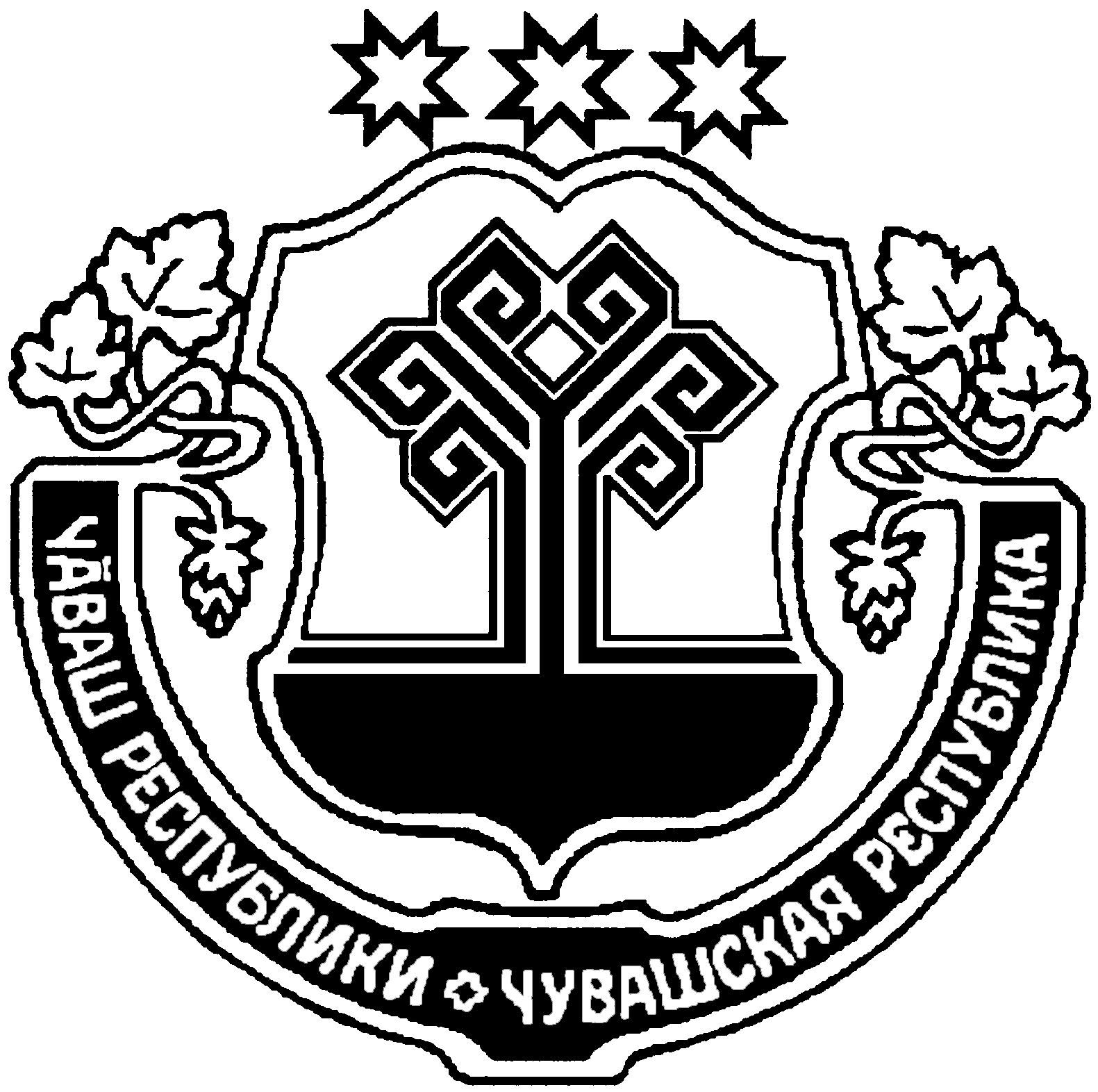 ЕТĚРНЕ РАЙОНĚЧУВАШСКАЯ РЕСПУБЛИКАЯДРИНСКИЙ РАЙОН ЕТĚРНЕ РАЙОНАДМИНИСТРАЦИЙĚЙЫШĂНУ22.08.2019 г.  № 653  Етěрне хулиЯДРИНСКАЯ РАЙОННАЯ АДМИНИСТРАЦИЯПОСТАНОВЛЕНИЕ22.08.2019 г.  № 653город Ядрин